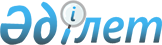 О внесении изменений и дополнения в Указ Президента Республики Казахстан от 1 апреля 2009 года № 780 "Об утверждении Положения о Республиканской бюджетной комиссии"
					
			Утративший силу
			
			
		
					Указ Президента Республики Казахстан от 10 октября 2013 года № 670. Утратил силу Указом Президента Республики Казахстан от 5 мая 2018 года № 681
      Сноска. Утратил силу Указом Президента РК от 05.05.2018 № 681.
      ПОСТАНОВЛЯЮ:
      1. Внести в Указ Президента Республики Казахстан от 1 апреля 2009 года № 780 "Об утверждении Положения о Республиканской бюджетной комиссии" (САПП Республики Казахстан, 2009 г, № 18, ст. 155; 2011 г., № 7, ст. 87) следующие изменения и дополнение:
      в Положении о Республиканской бюджетной комиссии, утвержденном вышеназванным Указом:
      в подпункте 2) пункта 5:
      абзац шестой изложить в следующей редакции:
      "расходам администраторов бюджетных программ на плановый период с учетом заключений центрального уполномоченного органа по государственному планированию по проектам стратегических планов или проектам изменений и дополнений в стратегические планы, бюджетным заявкам, проектам администраторов бюджетных программ, не разрабатывающих стратегические планы;";
      абзац десятый изложить в следующей редакции:
      "перечню и объемам бюджетных программ для финансирования мероприятий чрезвычайного или военного положения, составленным центральным уполномоченным органом по государственному планированию;"; 
      абзац четырнадцатый изложить в следующей редакции:
      "урегулированию разногласий между администраторами бюджетных программ и центральным уполномоченным органом по государственному планированию;";
      дополнить абзацем следующего содержания:
      "перечню и объемам условно финансируемых расходов;";
      пункт 16 изложить в следующей редакции:
      "16. Рабочим органом комиссии является центральный уполномоченный орган по государственному планированию.".
      2. Настоящий Указ вводится в действие со дня подписания.
					© 2012. РГП на ПХВ «Институт законодательства и правовой информации Республики Казахстан» Министерства юстиции Республики Казахстан
				
Президент
Республики Казахстан
Н. НАЗАРБАЕВ